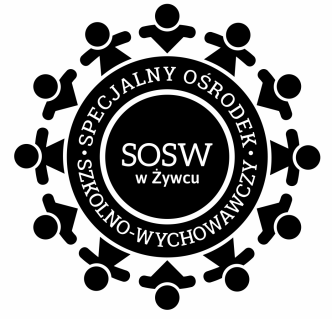 Żywiec 16.01.2024r.Zapytanie ofertoweNa podstawie ust. Z 11 września 2019r. Prawo zamówień publicznych zwracam się z zaproszeniem do złożenia swojej oferty w zapytaniu ofertowym na remont łazienki w internacie w Specjalnym Ośrodku Szkolno-Wychowawczym.ZAMAWIAJĄCYSpecjalny Ośrodek Szkolno- Wychowawczy w Żywcu, ul. Kopernika 77, 34-300 Żywiec, powiat żywiecki, województwo śląskie, reprezentowany przez Dyrektora SOSW  –  Magdalenę Worek na podstawie upoważnienia do zaciągania zobowiązań uchwałą nr 1816/24/VI zarządu powiatu  w Żywcu z dnia 20.01.2024 r.II. OPIS PRZEDMIOTU ZAMÓWIENIA1.Przedmiotem zamówienia jest remont łazienki w Internacie SOSW.Prace remontowe w raz z materiałami obejmują :  Modernizacja instalacji wodno- kanalizacyjnejModernizacja  instalacji wentylacjiModernizacja instalacji elektrycznejRozbiórka i położenie posadzki na całej  powierzchni podłogi około 24 m2, wybór płytek   po wcześniejszej akceptacji z zamawiającym.Rozbiórka i położenie glazury na ścianach do wys. 2 m wybór płytek po wcześniejszej akceptacji z zamawiającym ok. 44 m2Demontaż istniejących drzwi oraz dostawa i montaż drzwi płycinowych szt.1Malowanie ścian i sufitów – kolor po uzgodnieniu z zamawiającymIII. Istotne warunki zamówienia:Wykonawca posiada kompetencje i uprawnienia do wykonywania określonej działalności lub czynności, jeżeli przepisy prawa nakładają obowiązek ich posiadania.Wykonawca posiada wiedzę i doświadczenie w zakresie wystarczającym do należytego wykonania zamówienia .Wykonawca dysponuje odpowiednim potencjałem technicznym oraz osobami zdolnymi do wykonania zamówienia.Wykonawca jest w sytuacji ekonomicznej i finansowej, która umożliwia należyte wykonanie zamówienia.Zapytania ofertowe zostanie zamieszczone na stronie internetowej szkołyIV. TERMIN WYKONANIA ZAMÓWIENIATermin wykonania przedmiotu zamówienia:  od  29.01.2024r. do 29.02.2024 r. V. OPIS SPOSOBU PRZYGOTOWANIA OFERTYOferent powinien stworzyć ofertę do niniejszego zapytania.	Oferta powinna być:	- opatrzona pieczątką firmową,	- posiadać datę sporządzenia, 	- zawierać adres lub siedzibę oferenta, numer telefonu / fax, e-mail, numer NIP VI. MIEJSCE ORAZ TERMIN SKŁADANIA OFERT1. Ofertę należy złożyć w siedzibie SOSW sekretariat w Żywcu, lub wysłać droga mailową na adres: sekretariat@sosw.zywiec.pl  do dnia 24.01.2024 r. 2.	Ocena ofert  zostanie  dokonana  w dniu  24.01.2024 r. godz. 9:00, a wyniki  i wybór najkorzystniejszej oferty zostanie ogłoszony  na stronie internetowej pod adresem www.sosw.zywiec.pl/3. Oferty złożone po terminie nie będą rozpatrywane.4. Oferent może przed upływem terminu składania ofert zmienić lub wycofać swoją ofertę.5. W toku badania i oceny ofert Zamawiający może żądać od oferentów wyjaśnień dotyczących treści złożonych ofert.6. Zapytanie ofertowe zamieszczono na stronie: www.sosw.zywiec.pl/VII. OCENA OFERTZamawiający dokona oceny ważnych ofert na podstawie następujących kryteriów:– najniższa cena VIII. INFORMACJE DOTYCZĄCE WYBORU NAJKORZYSTNIEJSZEJ OFERTYO wyborze najkorzystniejszej oferty Zamawiający zawiadomi oferentów za pośrednictwem strony internetowej znajdującej się pod adresem www.sosw.zywiec.pl/IX. DODATKOWE INFORMACJEDodatkowych informacji udziela sekretariat szkoły pod numerem telefonu 338613271   KLAUZULA INFORMACYJNAZgodnie z art. 13 ust. 1 i ust. 2 Rozporządzenia Parlamentu Europejskiego i Rady (UE) 2016/679 z dnia 27 kwietnia 2016 r. w sprawie ochrony osób fizycznych w związku 
z przetwarzaniem danych osobowych i w sprawie swobodnego przepływu takich danych oraz uchylenia dyrektywy 95/46/WE (ogólne rozporządzenie o ochronie danych) ogólnego rozporządzenia o ochronie danych osobowych z dnia 27 kwietnia 2016 r. informuję, iż:Administratorem Pani/Pana danych osobowych jest Dyrektor Specjalnego Ośrodka Szkolno-Wychowawczego w ŻywcuW sprawach z zakresu ochrony danych osobowych mogą Państwo kontaktować się z Inspektorem Ochrony Danych pod adresem e-mail:  iod@sosw.zywiec.comDane osobowe będą przetwarzane w celu realizacji obowiązków prawnych ciążących na Administratorze.Dane osobowe będą przetwarzane przez okres niezbędny do realizacji ww. celu z uwzględnieniem okresów przechowywania określonych w przepisach odrębnych, w tym przepisów archiwalnych. Podstawą prawną przetwarzania danych jest art. 6 ust. 1 lit. c) ww. Rozporządzenia. Odbiorcami Pani/Pana danych będą podmioty, które na podstawie zawartych umów przetwarzają dane osobowe w imieniu Administratora. Osoba, której dane dotyczą ma prawo do: - dostępu do treści swoich danych oraz możliwości ich poprawiania, sprostowania, ograniczenia przetwarzania, a także - w przypadkach przewidzianych prawem - prawo do usunięcia danych i prawo do wniesienia sprzeciwu wobec przetwarzania Państwa danych. - wniesienia skargi do organu nadzorczego w przypadku gdy przetwarzanie danych odbywa się z naruszeniem przepisów powyższego rozporządzenia tj. Prezesa Urzędu Ochrony Danych Osobowych, ul. Stawki 2, 00-193   Warszawa. Ponadto informujemy, iż w związku z przetwarzaniem Pani/Pana danych osobowych nie podlega Pan/Pani decyzjom, które się opierają wyłącznie na zautomatyzowanym przetwarzaniu, w tym profilowaniu, o czym stanowi art. 22 ogólnego rozporządzenia o ochronie danych osobowych.